Notação científicaA SAGA FINALINDIVIDUALAo final da atividade, se autoavaliem e coloquem sua nota de DPOTemos falado bastante sobre Notação Científica e agora chegou a hora de verificarmos se entendemos do que se trata, como funciona, as regras de sua forma correta…1. Assistam ao vídeo cujo link é https://www.youtube.com/watch?v=recMlMwRhGw .2. Listem abaixo o que o professor Terra deixou de falar:3. No instante 2:15 do vídeo, o professor usa uma notação incorreta. Corrijam a notação do professor.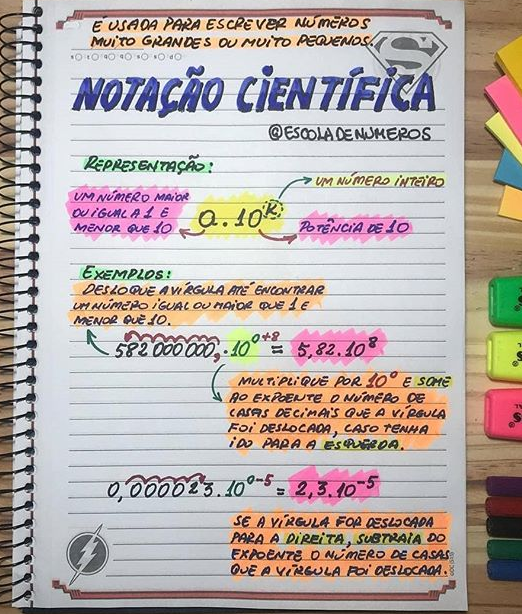 